PielikumsDobeles novada domes 2022. gada 27. oktobralēmumam Nr.503/19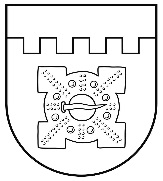 LATVIJAS REPUBLIKADOBELES NOVADA DOMEBrīvības iela 17, Dobele, Dobeles novads, LV-3701Tālr. 63707269, 63700137, 63720940, e-pasts dome@dobele.lvAPSTIPRINĀTSar Dobeles novada domes2022. gada 27. oktobralēmumu Nr.503/19NOLIKUMS “GROZĪJUMI NOLIKUMĀ “VIDI DEGRADĒJOŠU BŪVJU KOMISIJAS NOLIKUMS”Izdots saskaņā ar likuma “Par pašvaldībām” 41.panta pirmās daļas 2.punktu un 61.panta pirmo, otro un trešo daļu,Būvniecības likuma 7.panta pirmās daļas 2.punktu un 21.panta devīto daļu,19.08.2014. MK noteikumu Nr.500 “Vispārīgie būvnoteikumi” 158., 159. un 163.punktiemDobeles novada domes 29.09.2022. saistošo noteikumu Nr.35“Par nekustamā īpašuma nodokļa piemērošanu Dobeles novadā” 6. punktuIzdarīt Dobeles novada domes 2022. gada 28. aprīļa nolikumā “Vidi degradējošu būvju komisijas nolikums” (turpmāk – nolikums) šādus grozījumus:Izteikt nolikuma 2. punktu šādā redakcijā:“2. Komisija nekustamā īpašuma nodokļa administrēšanas vajadzībām klasificē vidi degradējošas, sabrukušas vai cilvēku drošību apdraudošas ēkas (būves) un atzīst zemes vienības vai to daļas par tādām, kas netiek uzturētas atbilstoši normatīvajos aktos noteiktajai kārtībai, atbilstoši Dobeles novada domes saistošajiem noteikumiem Nr.35 „Par nekustamā īpašuma nodokļa piemērošanu Dobeles novadā”, un attiecībā uz likuma “Par nekustamā īpašuma nodokli” 3. panta pirmās prim6 daļā minētajiem nodokļa objektiem pieņem lēmumus par nekustamā īpašuma nodokļa likmi atbilstoši likumam „Par nekustamā īpašuma nodokli”.”Izteikt nolikuma 3. punktu šādā redakcijā:“3. Komisijas darbības mērķis ir  nodrošināt vidi degradējošu, sabrukušu vai cilvēku drošību apdraudošu ēku (būvju) klasifikāciju un zemes vienību vai to daļu atzīšanu par tādām, kas netiek uzturētas atbilstoši normatīvajos aktos noteiktajai kārtībai, nekustamā īpašuma nodokļa administrēšanas vajadzībām, lemt par atļauju dekoratīvu pārsegu izvietošanai uz ēkām (būvēm) izsniegšanu, sniegt ierosinājumus pašvaldības turpmākai darbībai prioritāšu noteikšanā, sniegt priekšlikumus efektīvākai iestāžu sadarbībai pilsētvidi degradējošo, sabrukušo vai cilvēku drošību apdraudošo ēku (būvju) sakārtošanas procesā, kā arī pieņemt lēmumus par būvi, kuras būvniecībā pārsniegts normatīvajos aktos noteiktais kopējais būvdarbu veikšanas ilgums.”Izteikt 14.1. apakšpunktu šādā redakcijā:“14.1. pieņem lēmumus par ēku (būvju) klasificēšanu par vidi degradējošu, sabrukušu vai cilvēku drošību apdraudošu, kā arī par attiecīgā statusa atcelšanu, nekustamā īpašuma nodokļa administrēšanas vajadzībām;”Svītrot nolikuma 14.4. apakšpunktu.Papildināt nolikumu ar 14.11. apakšpunktu šādā redakcijā:“14.11. pieņem lēmumus par ēkām (būvēm), kuru būvniecībā pārsniegts normatīvajos aktos noteiktais kopējais būvdarbu veikšanas ilgums, kā arī par attiecīgā statusa atcelšanu, nekustamā īpašuma nodokļa administrēšanas vajadzībām”.Izteikt nolikuma 22. punktu šādā redakcijā: “22. Komisijas pieņemtos lēmumus, izņemot 14.1. un 14.11. apakšpunktos minētos, var apstrīdēt Dobeles novada domē Administratīvā procesa noteiktajā kārtībā.” Domes priekšsēdētājs		I.Gorskis